ПРОГРАММАIX Научно-практической, учебно-методической конференции«Содружество научных, образовательных и профессиональных сообществ» Министерство здравоохранения Чеченской РеспубликиРОО «Стоматологическая Ассоциация Чеченской Республики»Государственное бюджетное учреждение «Республиканская стоматологическая поликлиника»Министерства здравоохранения Чеченской РеспубликиГосударственное бюджетное учреждение «Республиканская детская стоматологическая поликлиника»Министерства здравоохранения Чеченской РеспубликиГБУ Стоматологическая поликлиника №1 г. ГрозныйСтоматологическая поликлиника №2Стоматологический центр г. ГрозногоДетская стоматологическая поликлиника №1 г. ГрозныйФедеральное государственное бюджетное образовательное учреждение высшего образования «Воронежский государственный медицинский университет имени Н.Н. Бурденко» Министерства здравоохранения Российской ФедерацииКафедра ортопедической стоматологииКафедра подготовки кадров высшей квалификации в стоматологииКафедра инфекционных болезнейФедеральное государственное бюджетное образовательное учреждение высшего образования «Чеченский государственный университет»Медицинский институтКафедра общей стоматологииНИИАМС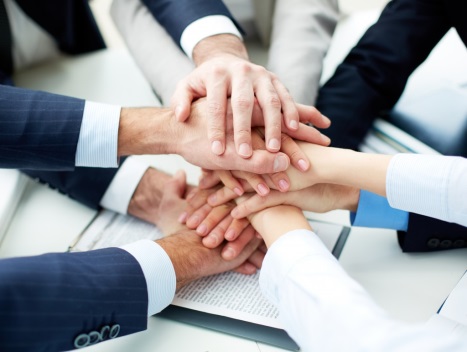 Грозный – 2022Дата, время и место проведения:14.10.2022 года, 10.00; Конференц-зал стоматологической поликлиники №1 г. Грозного. ул. Башаева, №4.Приветственное слово:      1. Министр здравоохранения Чеченской Республики С.М. Лорсанов;      2. Ректор ФГБОУ ВО ВГМУ им. Н.Н. Бурденко Минздрава России,     д.м.н., профессор И.Э. Есауленко (видеоприветствие);3. Главный врач ГБУ «Республиканская стоматологическая поликлиника»        Министерства здравоохранения Чеченской Республики, главный      стоматолог Министерства здравоохранения Чеченской Республики      Ю.А. Умаров;4.Директор Медицинского института ФГБОУ ВО «Чеченский государственный университет имени А.А. Кадырова»,      д.м.н. Х.М. Батаев; 5.Заведующий кафедрой ортопедической стоматологии ФГБОУ ВО   «ВГМУ им. Н.Н. Бурденко» Минздрава России д.м.н., профессор     В.А. Кунин.Доклады:«Варианты применения световых физических факторов в клинической медицине». Д.м.н., профессор В.А. Кунин, к.м.н. А.А. Цапина, К.Ш. Азизов, Ю.А. Умаров, А.Х. Беширханов, М.В. Герез;«Особенности применения в стоматологической практике инновационных алмазных боров и головок МОНАЛИТ (Россия), не имеющих аналогов в мире и обладающих уникальными свойствами – высоким ресурсом, экономичностью, стабильностью работы и атравматичностью». Основатель и руководитель инновационно-производственной фирмы «Рус-Атлант», координатор инновационного движения «Авангард», профессор Российской академии естествознания, член Российского философского общества, член Российского Космического Общества, член Московского Космического клуба, действительный член Академии Геополитических проблем, действительный член Академии медико-технических наук, ведущий научный эксперт Ассоциации «Экология Непознанного», преподаватель Школы Здравого смысла, к.т.н. С.И. Сухонос;«Клинические результаты применения боров «МОНАЛИТ» в стоматологической практике».Д.м.н., профессор В.А. Кунин; к.м.н. Д.А. Умарова;     4. «Интердисциплинарное ведение ортодонтических пациентов на базе             ГБУ «Республиканская стоматологическая поликлиника» Минздрава             ЧР» Т.Б. Нашхоев;«Онко-настороженность. Ранняя диагностика онкологических заболеваний слизистой оболочки полости рта и языка в клинике пародонтологии ГБУ «Республиканская стоматологическая поликлиника» Минздрава ЧР». О.М. Джамулаева;6. «Одномоментная имплантация в эстетически значимой  зоне».     М.М. Тарамова;7.«Воздействие дентина и микроорганизмов с ирригантами,       примененнымив эндодонтии». А.Н.  Дайтаева;8. «Ошибки и осложнения при ортопедическом лечении различными        видами зубных конструкций». М.Р.  Кагерманова;     9. «Травматический перелом тела нижней челюсти со смещением у           пациентов с полной адентией». М.И. Чалаева;          10. «Методология выбора обезболивания в стоматологической                   практике». К.м.н., доцент В.Н. Ленёв;          11. «Работа в команде. Прежняя суть. Новые приоритеты».            К.м.н., доцент, Заслуженный врач РФ О.В. Руденский;          12.  «Применение адгезивных средств, улучшающих фиксацию,                   стабилизацию и прилегание съемных ортопедических                           конструкций».                  Д.м.н., профессор В.А. Кунин, Б.М. Левченко, Р.А. Иевлев,                   И.В. Гавва;           13.«Опыт проведения тематических мероприятий с детским                   населением Чеченской Республики по вопросам индивидуальной                  гигиены полости рта и профилактики стоматологических                  заболеваний». А.А. Смолина, Ю.А. Кузовкина;    14. «Проявление инфекционных заболеваний в полости рта».                 Д.м.н. С.П. Кокорева, к.м.н., доцент В.В. Кунина.Участники конференции:Министр здравоохранения Чеченской Республики, директор Медицинского института ФГБОУ ВО «Чеченский государственный университет»; сотрудники кафедры ортопедической стоматологии, кафедры подготовки кадров высшей квалификации в стоматологии, кафедры инфекционных болезней ФГБОУ ВО «ВГМУ им. Н.Н. Бурденко» Минздрава России; сотрудники ГБУ «Республиканская стоматологическая поликлиника» Министерства здравоохранения Чеченской Республики; сотрудники Городской стоматологической поликлиники №1 г. Грозный; сотрудники Стоматологического центра г. Грозный; сотрудники ГБУ «Республиканская детская стоматологическая поликлиника» Министерства здравоохранения Чеченской Республики и других стоматологических учреждений Чеченской Республики; сотрудники кафедры общей стоматологии, студенты Медицинского института ФГБОУ ВО «Чеченский государственный университет имени А.А. Кадырова».Организационный комитет:- Главный врач ГБУ «Республиканская стоматологическая поликлиника»   Министерства здравоохранения Чеченской Республики, главный стоматолог   Министерства здравоохранения Чеченской Республики Ю.А. Умаров;- Заведующий кафедрой ортопедической стоматологии ФГБОУ ВО «ВГМУ   им. Н.Н. Бурденко» Минздрава России д.м.н., профессор В.А. Кунин;- Главный врач ГБУ «Городская стоматологическая поликлиника» №1 г.     Грозный А.Х. Беширханов;-Главный врач ГУ «Республиканская детская стоматологическая     поликлиника» г. Грозный С.И. С.А. Ахметханов;- Главный врач Стоматологического центра г. Грозный д.м.н. С-С. З. Хубаев;- Заведующий кафедрой общей стоматологии Медицинского института   ФГБОУ ВО «Чеченский государственный университет   имени А.А. Кадырова»  д.м.н. Р.У. Берсанов.Соорганизатор:- НИИАМС (директор, Почетный Президент СТАР В.В. Садовский).Информационное обеспечение:- Официальный сайт РОО «Стоматологическая Ассоциация   Чеченской Республики;- Официальный сайт Городской стоматологической поликлиники №1   г. Грозный;- Официальный сайт ФГБОУ ВО «Чеченский государственный университет     имени А.А. Кадырова».В рамках конференции запланировано тематическое мероприятие по вопросам индивидуальной гигиены полости рта и профилактики стоматологических заболеваний с детским населением Чеченской Республики, на базе ГУ Республиканская детская стоматологическая поликлиника Министерства здравоохранения Чеченской Республики; организаторы и участники: Ю.А. Умаров, С-М. С.А. Ахметханов, В.А. Кунин, Ю.А. Кузовкина.